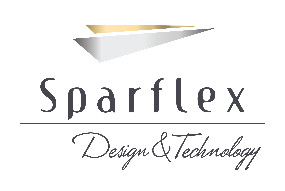 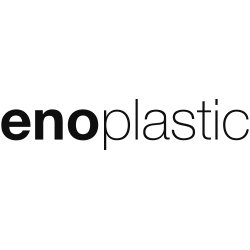 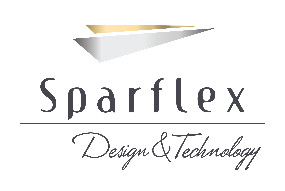 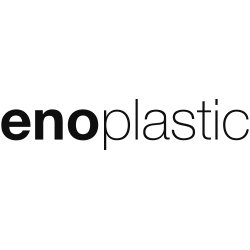 PRESSEMELDUNG – JANUAR 2020ENOPLASTIC UND SPARFLEX UNTERZEICHNEN EINE STRATEGISCHE VEREINBARUNG UND GRÜNDEN EINEN WELTMARKTFÜHRER AUF DEM GEBIET DER FLASCHENKAPSELN FÜR WEINE UND SPIRITUOSENDie Anteilseigner von Enoplastic und Sparflex freuen sich ihre strategische Vereinbarung und ihren Zusammenschluss zu einem Weltmarktführer auf dem Gebiet der Flaschenkapseln für Weine und Spirituosen bekanntzugeben. Die bisherigen Anteilseigner der beiden Gesellschaften, die Investmentgesellschaft COBEPA sowie die Familien Moglia und Soutiran, werden nach wie vor stark engagiert bleiben, um die Gruppe bei der Umsetzung ihrer gemeinsamen Vision und ihrer ehrgeizigen Ziele zu unterstützen.Michele Moglia, CEO dieser neuen Gruppe, genießt die volle Unterstützung der Familie Soutiran und insbesondere von Pascal Soutiran, der weiterhin für Frankreich und Spanien verantwortlich sein wird. Michele Moglia (Enoplastic) und Pascal Soutiran (Sparflex) bringen ihre gemeinsame Vision auf den Punkt: „Diese Annäherung stärkt die von uns verfolgte Strategie, so nah wie möglich am Kunden zu sein, und erweitert und bereichert unsere Produktpalette sowie unser Serviceangebot. Die Bündelung unserer industriellen Ressourcen und unseres Personals stärkt unsere Innovationskraft und unsere Fähigkeit, stets ein offenes Ohr für unsere Kunden zu haben, denen wir Vorschläge unterbreiten und Zugang zu einem immer kreativeren und besser auf ihre Bedürfnisse abgestimmten Angebot gewähren.“Mit 13 Produktionsstätten in 6 Ländern und einer Marktpräsenz in über 90 Ländern festigen die beiden Gruppen ihre internationale Ausrichtung und bleiben durch ihre Marken Enoplastic, Sparflex, Le Muselet Valentin, Rivercap, Maverick, Vintacap und Pacifix gleichzeitig lokale Akteure.ÜBER ENOPLASTICEnoplastic wurde 1957 in Bodio Lomnago (Varese, Norditalien) gegründet und ist weltweit führend bei der Produktion von Flaschenkapseln für die Wein- und Spirituosenbranche und profitiert von strategischen Supply Chain Partnerschaften. Enoplastic steht für italienische Exzellenz und Kreativität in der Flaschenkapselindustrie durch das fortwährende Streben nach maßgeschneiderten Produkten. Das Produktangebot umfasst ein breit gefächertes Sortiment an Flaschenkapseln, beispielsweise synthetische Kapseln und Korken, Schraubkapseln und Dichtungen, die für jeden Kunden entworfen und personalisiert werden. Enoplastic besitzt 6 Produktionsstätten in Italien, in den USA, in Neuseeland, Spanien, Australien und Frankreich und exportiert über sein eigenes Vertriebsnetz in über 60 Länder. 400 Mitarbeiter sind bei Enoplastic beschäftigt. www.enoplastic.comÜBER SPARFLEXSPARFLEX wurde 1984 von Jocelyne und Michel Soutiran in Epernay im Herzen der Champagne gegründet und ist der Partner der Wahl bei der Kreation von Premium- und Ultra-Premium-Aufmachungen für Champagner, Schaumweine und Spirituosen. Sparflex designt, entwirft und produziert zweckmäßige Kapseln und Agraffen nach Maß, die entscheidend zum Erlebnis und zum Image von Marken und Champagnerhäusern beitragen. Die zentralen Ziele von Sparflex sind Innovation, Kreativität und Umweltschutz, sodass das Unternehmen seine Prozesse immer weiter optimiert und umweltgerechte Produkte entwickelt, um sich noch besser in den Dienst seiner Kunden und der Verbraucher zu stellen. Sparflex verfügt über 7 Produktionsstätten, 3 davon in Frankreich, 2 in Spanien, 1 in den USA und 1 in Australien, sodass es in annähernd 65 Länder exportieren kann. 550 Mitarbeiter arbeiten bei SPARFLEX. www.sparflex.com ÜBER COBEPACobepa ist eine unabhängige private Investmentgesellschaft, die ein Vermõgen von über 2,7 Milliarden Euro verwaltet. Seit der Gründung 1957 hat sich Cobepa zu einem anerkannten Akteur im Bereich Private Equity entwickelt, mit Niederlassungen in Brüssel, München und New York. Bis heute beruht der Erfolg des Wachstums von Cobepa auf der Professionalität seines Investmentteams, seiner Flexibilität bei Investitionen und seiner Fähigkeit, mittel- und langfristig in Unternehmen zu investieren. Dadurch kann Cobepa seine Porfoliounternehmen während ihrer gesamten Entwicklungphase begleiten und unterstützen, in Zusammenarbeit mit der Geschäftsführung und partnerschaftlich mit Mitanteilseignern. Beim Ausbau seiner Investmentaktivität handelt Cobepa im Einklang mit seinen grundlegenden Werten: Zuverlässigkeit, Transparenz, Integrität und Unabhängigkeit.www.cobepa.com